МДОУ «Детский сад комбинированного вида №10 «Дюймовочка»Отчет«О проведении мероприятий в рамкахрегиональной акции «Безопасные каникулы»в период с 25 октября по 8 ноября 2023 годаВ рамках акции «Безопасные каникулы» с воспитанниками и родителями (законными представителями) проведены  профилактические мероприятия:25 октября 2023 года в ДОУ прошел  «Единый день безопасности»,  в ходе которого особое внимание было уделено соблюдению правил перехода проезжей части и движению по дворовой территории. Данное мероприятие с воспитанниками  проведено с участием инспектором (по ПБДД) ОГИБДД МО МВД России «Зиминский». Тарасюк А.В. проведены профилактические беседы, викторина с воспитанниками подготовительных и старших на темы: «Светоотражающие элементы» и «Правила Юного пешехода».Проведены онлайн-консультации  для родителей на официальном сайте образовательной организации:- Расскажите детям о правилах безопасности дорожного движения. http://sad10.ru/wp-content/uploads/2021/07/Bezopasnost-peshehodov.docx - Безызвестное исчезновение несовершеннолетнего,  куда обращаться?  http://sad10.ru/2023/11/09/pamyatka-bezvestnoe-ischeznovenie-nesovershennoletnego-kuda-obrashhatsya/ - Осторожно! Тонкий лед!  http://sad10.ru/2023/11/02/ostorozhno-tonkij-led/ - Организация работы по предупреждению детского дорожно-транспортного травматизма http://sad10.ru/wp-content/uploads/2021/07/Organizatsiya-raboty-po-preduprezhdeniyu-detskogo-dorozhno.docx 3. Всего в рамках акции проведено:  4 беседы, 1 развлечение, 1 викторина, 3 онлайн-консультации для родителей, подготовлены памятки информационные стенды.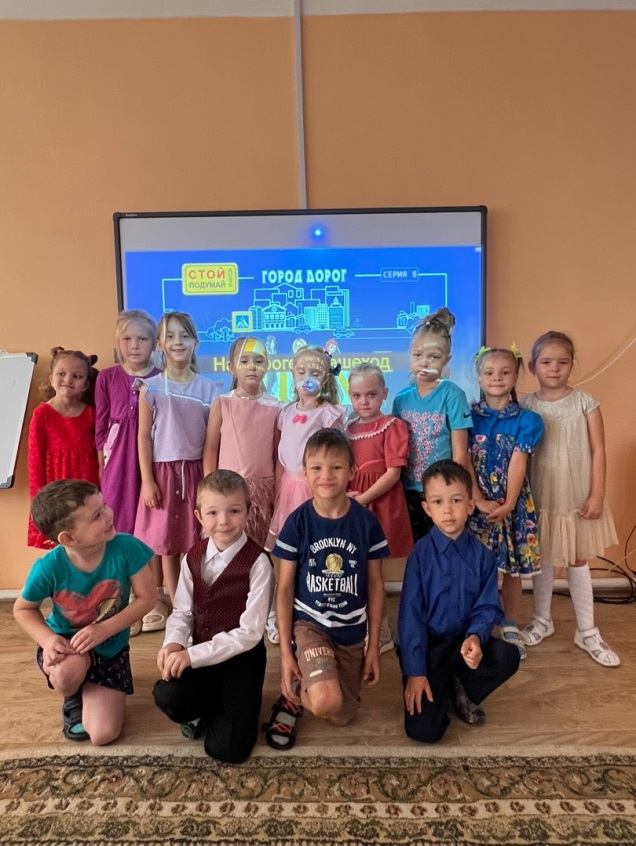 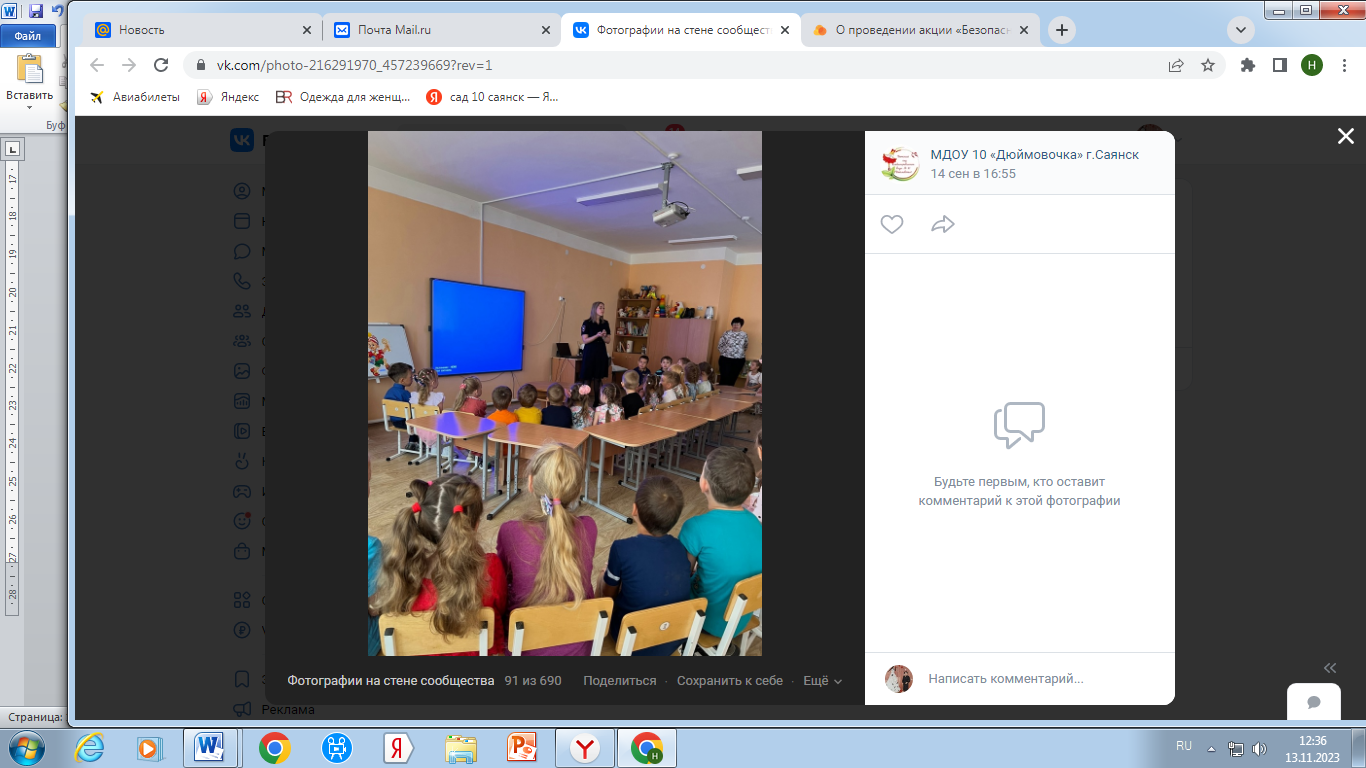 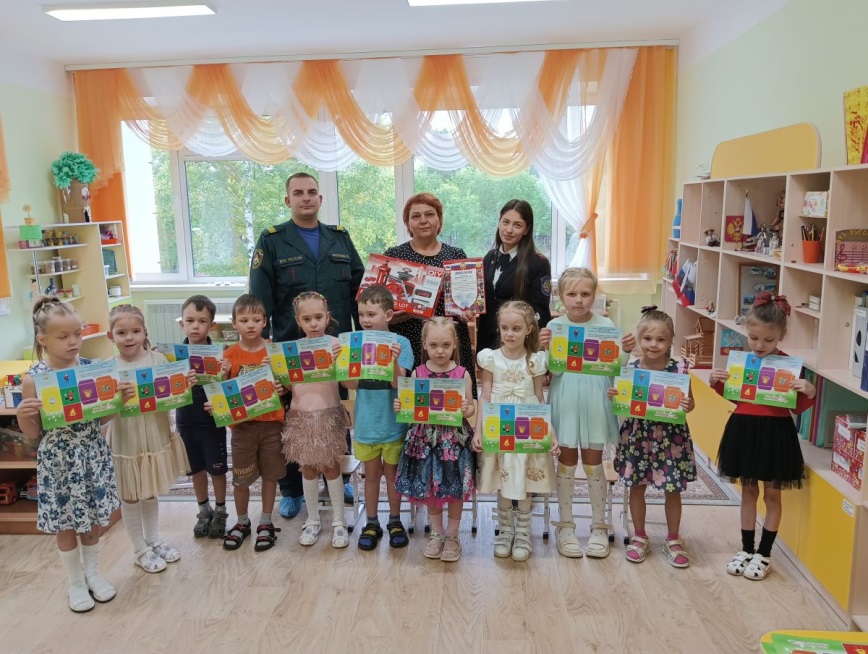 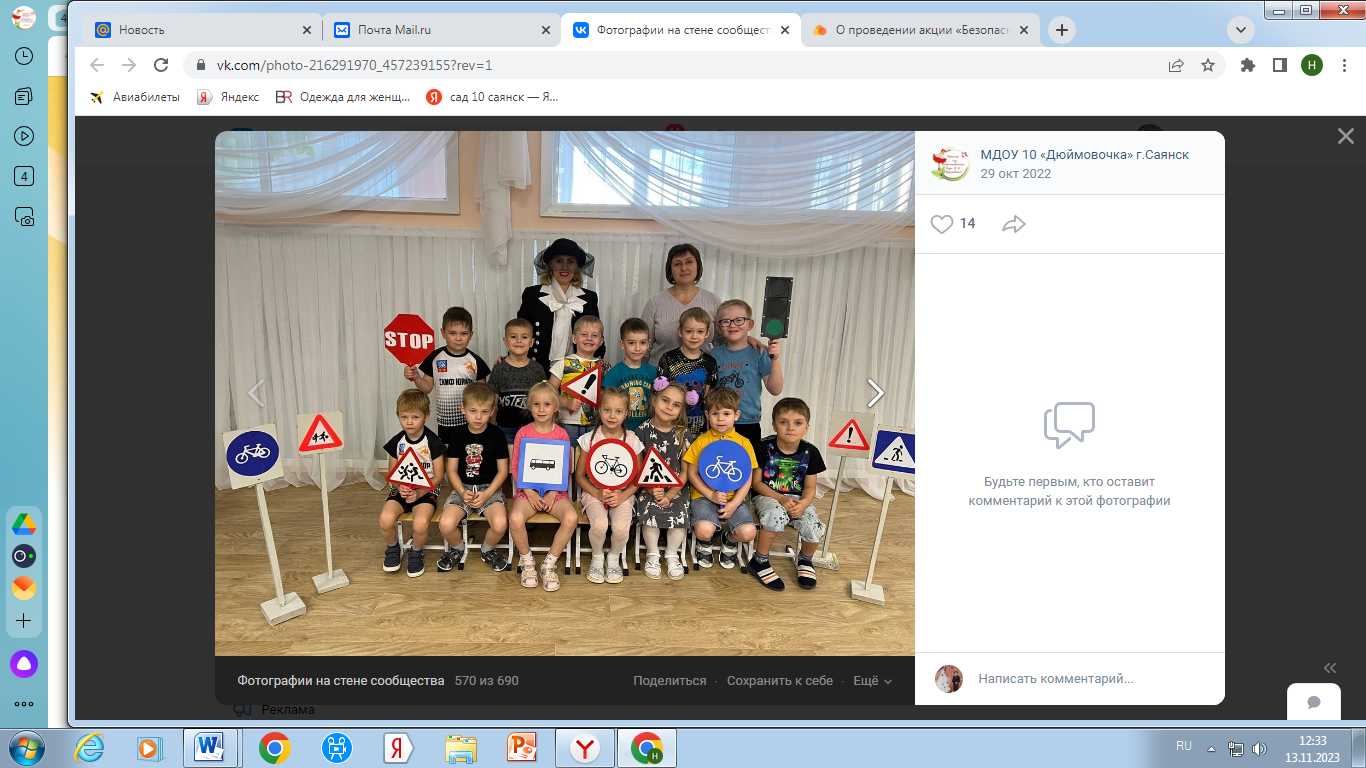 